ДОГОВІР БАНКІВСЬКОГО РАХУНКА No:      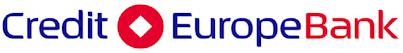 м. КИЇВ										   Від       р.      (далі - Клієнт), реєєтраційний номер облікової картки платника податків_________________, фізична особа, громадянин (громадянка)       який (яка) зареєстрований за адресою:       з однієї сторони, та АКЦІОНЕРНЕ ТОВАРИСТВО "КРЕДИТ ЄВРОПА БАНК" (далі - Банк), що є юридичною особою за законодавством України, місцезнаходження якого:      , в особі представників Банку, які визначені у розділі "Місцезнаходження, реєстрація, реквізити та підписи сторін", інформація про надавача фінансових послуг внесена до Реєстру (переліку) надавачів фінансових або супровідних послуг, який ведеться Національним банком України, та інформація з якого оприлюднюється у порядку, встановленому нормативо-правовими актами Національного банку України цього Договору, з другої сторони, разом іменовані - "Сторони", а кожен окремо - "Сторона", уклали цей договір банківського рахунку (далі - Договір) про наступне:1. ПРЕДМЕТ ДОГОВОРУ1.1. Банк за цим Договором надає послуги з відкриття та ведення поточних рахунків Клієнта; відкриває один чи декілька поточних рахунків (далі кожен з них - Рахунок) номера та валюта яких, визначені у Заяви про відкриття поточного рахунку, та зобов'язується виконувати операції за Рахунком за дорученням (розпорядженням) Клієнта згідно з умовами цього Договору та Правил відкриття, використання та закриття рахунків платіжних послугу національній та іноземних валютах з обслуговування рахунків, що є невід’ємною частиною цього Договору та затверджені рішенням Правління Банку, діючим на дату укладення цього Договору, а також розміщені на інформаційних стендах у приміщеннях Банку і на офіційному сайті www.crediteurope.com.ua/ (далі - Правила) та зобов'язується виконувати вимоги нормативно-правових актів Національного банку України, які відповідно до вимог ч.1 ст.56 Закону України «Про Національний банк України» є обов'язковими для банків, підприємств, організацій та установ незалежно від форм власності, а також для фізичних осіб.1.2. Клієнт зобов'язується здійснювати розрахунки у формах та у порядку, передбачених чинним законодавством України, а також не використовувати Рахунок для проведення операцій, пов'язаних із здійсненням підприємницької діяльності.2. ПОРЯДОК ЗДІЙСНЕННЯ ОПЕРАЦІЙ ТА ПРАВА І ОБОВ'ЯЗКИ СТОРІН2.1. Клієнт отримує платіжні послуги , обслуговування Рахунку та сплачує  вартість платіжних операцій, доступних Клієнту в межах послуги, вартість послуг, що є допоміжними до платіжних послуг, а також за додатковими та/або супутніми послугами Банку у безготівковій  формі чи готівкою відповідно до нормативно-правових актів Національного банку України згідно Тарифів, затверджених рішенням Тарифного комітету Банку, які містять їх перелік і розміщених на інформаційних стендах у приміщеннях Банку та на офіційному сайті www.crediteurope.com.ua (далі - Тарифи).2.2. Клієнт доручає Банку здійснювати списання з Рахунку (дебетовий переказ, дебетування Рахунку) плати за надані Банком послуги в розмірі, передбаченому Тарифами, та плати іншим банкам за виконання ними платіжних операцій Клієнта в іноземній валюті.2.3. Банк здійснює платіжні операції із списання коштів з Рахунку за дорученням Клієнта за таких умов:- достатнього залишку коштів на Рахунку;, - відповідності операції та платіжних інструкцій чинному законодавству України,- подання до Банку заяви на отримання з рахунку суми, що перевищують 10 000,00 грн. або еквівалент такої суми в іншій іноземній валюті, за один день до отримання готівки;2.3.1.Підставами списання Банком коштів з Рахунку Клієнта є надання платіжних послуг ініціатору платіжної операції, дебетовий переказ та примусове списання (стягнення), передбачене законами України. 2.3.2.Сума незнижувального залишку коштів на Рахунку/сума гарантійного забезпечення на Рахнку не передбачена для цього Договору. 2.3.3.Ліміти та/або обмеження за платіжними операціями (максимальна сума разової платіжної операції; загальна сума платіжних операцій за день; загальна сума платіжних операцій за календарний місяць включно з використанням платіжних інструментів) не передбачені для цього Договору. 2.3.4.Порядок зміни Клієнтом лімітів та/або обмежень за платіжними операціями не передбачені за цим Договором.   2.4. Банк зараховує кошти на Рахунок Клієнта у разі відповідності його номера та ідентифікаційного коду реквізитам отримувача, зазначеним у платіжній інструкції.2.5. Банк щоденно нараховує проценти на залишки коштів, що знаходяться на Рахунку на кінець кожного дня відповідно до чинних Тарифів  та сплачує в перший робочий день місяця, наступного за звітним.2.5.1.Банк один раз на календарний місяць за заявою Клієнта безоплатно надає Клієнтові виписку за Рахунком за такий місяць у паперовій чи електронній формі.  2.6. Клієнт погоджується, що перелік та/або вартість послуг, зазначений в Тарифах, та розмір процентної ставки можуть бути змінені (порядок зміни також передбачений Правилами). 2.6.1.Зміни у Тарифах, комісійних винагородах та інших зборах, що підлягають сплаті Клієнтом за платіжними послугами відбуваються не пізніше 30 (тридцяти) календарних днів до дати такої зміни через погоджений Банком і Клієнтом канал комунікації для інформування, не включаючи вебсайт Банку. 2.6.2. Клієнт вправі розірвати Договір до дня зміни в Тарифах і умовах надання послуги, щодо якої укладено Договір і це право реалізується без будь-якої плати за його розірвання з повідомленням Банку за погодженими у розділі 5 каналами комунікації для такого інформування.  Зміни в Тарифах є погодженими Клієнтом у разі неповідомлення Банку про розірвання Договору до дати, з якої застосовуватимуться такі зміни. 2.7. Кожна Сторона має право вимагати від іншої належного виконання умов та обов’язків, передбачених цим Договором, Правилами та нормативно-правовими актами Національного банку України.2.8. Після ініціювання платіжної інструкції Банк зобов’язаний надати Клієнтові-ініціаторові таку інформацію: 1) дату і час отримання платіжної інструкції;2) дату і час прийняття Банком до виконання платіжної інструкції;3) інформацію про відмову Банку у прийнятті платіжної інструкції до виконання (у разі відмови).2.9. Після виконання платіжної операції Банк зобов’язаний надати Клієнтові таку інформацію:1) відомості, які дають змогу Клієнту ідентифікувати виконану платіжну операцію та інформацію про отримувача (за наявності технічної можливості)/ про платника та інші відомості, що супроводжують платіжну інструкцію;2) суму платіжної операції у валюті Рахунку Клієнта  та у валюті платіжної операції;3) суму всіх комісійних винагород та зборів, що утримані з Клієнта за виконання платіжної операції (за наявності технічної можливості розмір кожної комісійної винагороди зазначається окремо);4) курс перерахунку іноземної валюти (якщо Клієнтові надавалися послуги з виконання операцій з обміну іноземної валюти);5) дату і час прийняття до виконання платіжної інструкції, дату валютування.2.10. Банк зобов’язаний надавати Клієнтові інформацію, передбачену п.2.8. Договору про кожну ініційовану платіжну інструкцію, а також інформацію, передбачену  п. 2.9 Договору про кожну виконану платіжну операцію за його рахунком, одразу після ініціювання платіжної інструкції/після виконання платіжної операції, а якщо це неможливо, то  не менше  одного разу протягом календарного місяця на безоплатній основі як роздруківку руху коштів за особовим рахунком з направленням погодженими каналами зв’язку, передбаченими розділом 5 Договору з врученням Клієнту при черговому відвідуванні ним Банку.2.11. Банк Клієнта зобов'язаний отримати згоду Клієнта  на виконання кожної платіжної операції, крім випадків, передбачених законом. Шляхом надання Клієнтом підписаної ним платіжної інструкції Клієнт надає Банку свою згоду  на здійснення платіжної операції, визначеної цією платіжною інструкцією. Надання окремої згоди для здійснення такої платіжної операції не вимагається.  2.12. Клієнт має право на відкликання платіжної операції. Платіжна інструкція може бути відкликана тільки в повній сумі. Для відкликання платіжної інструкції Клієнтом, отримувачем, стягувачем (обтяжувачем), платником-до настання дати валютування до кінця операційного часу, що передує даті валютування відповідна особа надає Банкові заяву (розпорядження) у простій письмовій формі за відповідною датою, П.І.Б, ідентифікаційним номером та власноручним підписом чи у електронній формі, розпорядження, скріплене електронним цифровим підписом.Банк фіксує дату і час отримання ним розпорядження про відкликання платіжної інструкції в операційно-обліковій системі.Після списання коштів з рахунку Клієнта або настання дати валютування платіжної інструкції для ініціатора-Клієнта настає момент безвідкличності платіжної інструкції.2.13. З відкликанням платіжної інструкції одночасно відкликається згода платника на виконання платіжної операції (за наявності), а в разі відкликання згоди платника на виконання платіжної операції - платіжна інструкція.Розпорядження (заява) Клієнта про відкликання згоди на виконання платіжної операції відбувається у простій письмовій формі із зазначенням П.І.Б, ідентифікаційного номеру платника податків (за наявності), місця проживання, власноручного підпису чи електронним повідомленням, скріпленим електронним цифровим підписом за погодженими каналами комунікації, визначеними у розділі 5 Договору.3. ІНФОРМАЦІЯ ПРО ЗВЕРНЕННЯ КЛІЄНТА ТА ВРЕГУЛЮВАННЯ СПОРІВ 3.1. З питань виконання сторонами умов цього Договору Клієнт може звернутися до Банку особисто або через представника одним з таких способів:- надіславши письмове звернення на ім’я Голови Правління Банку або інших посадових осіб Банку за місцезнаходженням Банку: 01024, м. Київ, вул. Шовковична, 42-44;- надавши усне чи письмове звернення при особистому візиті у будь-яке відділення Банку або під час особистого прийому громадян;- на електронну адресу Банку - CustomerComplaints@crediteurope.com.ua.;- зателефонувавши за номером «Гарячої лінії» до Контакт-центру Банку: 0 800 30 97 77, +38 (044) 390 67 33.Порядок звернення Клієнта з питань виконання сторонами умов договору до банку  регулюється Законом України «Про звернення громадян» та умовами Договору.3.2.Сторони засвідчують, що всі умови даного Договору їм зрозумілі та не потребують додаткового тлумачення. Всі спори, які можуть виникнути в зв'язку з укладенням, виконанням та припиненням цього Договору, або випливають з нього, вирішуються Сторонами шляхом переговорів. У випадку неможливості вирішення спору шляхом переговорів, спори вирішуються в порядку, передбаченому законодавством України.3.3. Спори між Клієнтом та Банком можуть бути вирішені у досудовому порядку відповідно до вимог Закону України «Про звернення громадян» за погодженими каналами комунікацій, визначеними розділом 5 цього Договору.  4. ЗАКЛЮЧНІ УМОВИ4.1. Договір укладений українською мовою на невизначений строк в двох оригінальних примірниках, по одному для кожної Сторони. Обидва примірники Договору мають однакову юридичну силу і набувають чинності з моменту належного підписання уповноваженими представниками Сторін.4.2. Шляхом підписання даного Договору Клієнт підтверджує, що він ознайомлений про особу та місцезнаходження Банку, з Правилами і Тарифами , а також нормами чинного законодавства та погоджується з їх обов'язковим застосуванням у відносинах Сторін.4.3. Будь-які зміни або доповнення д о умов цього Договору (за виключенням змін Правил та Тарифів , які затверджуються уповноваженим органом Банку) є чинними, якщо вони укладені в письмовій формі та підписані уповноваженими представниками Сторін.4.3.1.Одностороння зміна Банком умов Договору можлива за умови фактичного надсиланням повідомлення Клієнту погодженим Банком каналом комунікації, що дає можливість встановити дату надсилання, з урахуванням можливостей, визначених Законом України «Про електронну комерцію».4.4. Договір може бути змінений та/або припинений у порядку  визначеному його умовами, Правилами, а також  в інших випадках, передбачених чинним законодавством. 4.5. У межах Договору та Правил Клієнт придбаває платіжні послуги та ініціює платіжні операції, перелік й вартість яких визначена у Тарифах. 4.6. Протягом строку дії Договору Тарифи та комісії за послугою відкриття та ведення поточних рахунків, а також за додатковими та/або супутніми послугами Банку  , що надаються під час укладення цього Договору можуть бути змінені .4.7. Цей Договір діє протягом невизначеного строку, але до моменту закриття Рахунку.4.8. Цей Договір припиняється у випадках, передбачених нормативно-правовими актами Національного банку України та чинного законодавства, а також внаслідок закриття всіх рахунків, відкритих на підставі цього Договору за умови відсутності у Клієнта невиконаних грошових зобов`язань перед Банком. 4.9. Клієнт має право в односторонньому порядку в будь-який робочий день відмовитись від Договору, що призведе до його розірвання та припинення за умови виконання грошових зобов’язань за Договором, подавши заяву за один день до дня відмови.4.10. Закінчення строку цього Договору не звільняє Сторони від відповідальності за його порушення, що мало місце під час дії Договору.4.11. Перелік умов, за яких Фонд гарантування вкладів фізичних осіб (далі-Фонд) не відшкодовує кошти за вкладами, визначені ч.4 статті 26 Закону України «Про систему гарантування вкладів фізичних осіб», а також розміщені на офіційній сторінці Фонду.4.12. Сума граничного розміру відшкодування Фондом коштів за вкладами,  розміщена на офіційній сторінці Фонду та Банку в мережі Інтернет.	4.13. Нарахування відсотків за вкладами припиняється у день початку процедури виведення Фондом  банку з ринку або у день прийняття рішення про відкликання банківської ліцензії та ліквідацію банку - у разі прийняття Національним банком України рішення про відкликання банківської ліцензії та ліквідацію банку з підстав, визначених частиною другою статті 77 Закону України «Про банки і банківську діяльність». 	4.14. Банк до моменту укладання договору ознайомлює фізичну особу (Вкладника) зі змістом Довідки про систему гарантування вкладів фізичних осіб, яка надається фізичній особі (Вкладникові):	- до укладання договору банківського вкладу (депозиту), банківського рахунку, якщо  фізична особа не має поточних та/або вкладних (депозитних) рахунків у Банку, в паперовій формі у відділенні Банку або за допомогою засобів інформаційних, інформаційно-телекомунікаційних систем в електронній формі;	- після укладання Договору – не рідше ніж один раз на рік шляхом розміщення Довідки про систему гарантування вкладів фізичних осіб на офіційному сайті Банку, з якою Клієнт зобов’язується самостійно ознайомлюватися не рідше ніж один раз на рік, або у інший спосіб за вибором Банку, зокрема шляхом надання: Довідки Клієнту при їх особистому зверненні до установи Банку для здійснення операцій (наприклад, отримання процентів за вкладом, отримання грошової допомоги, здійснення переказу коштів тощо), направлення Довідки на електронні адреси Клієнта, що вказані в укладених Договорах; надсилання смс-повідомлення на мобільні телефони щодо необхідності звернення до Банку для отримання Довідки, тощо. На вимогу Клієнта Довідка про систему гарантування вкладів фізичних осіб надається Вкладнику в паперовій формі у відділенні Банку.4.15. Банк зобов'язаний зберігати банківську таємницю Клієнта та конфіденційну інформацію згідно з законодавством України. Банк може розкривати банківську таємницю Вкладника у випадках, передбачених законами України та цим Договором. Особи, винні в порушенні порядку розкриття та використання банківської таємниці, несуть відповідальність згідно із законами України.4.16. Клієнт своїм власним підписом під цим Договором надає письмову згоду суб'єкта персональних даних на розкриття, знеособлення, обробку, передачу,  зміну або знищення, використання та на доступ до моїх персональних даних, що містяться у відповідній базі персональних даних Банку й  згоду на розкриття/розголошення банківської таємниці, персональних даних та конфіденційної інформації для мети виконання Банком функцій банківської установи, подання звітності та за вимогами  контролюючих органів, третіх осіб, заявлених у обсягах,  порядку та на умовах, визначених законодавством, захисту інтересів Банку у судовому та позасудовому порядку, розгляду можливості та/або здійснення відступлення прав вимоги на користь третіх осіб, факторингу за договорами, укладеними між  Сторонами.4.16.1. Клієнт шляхом підписання Договору надає дозвіл Банку на надання іншим надавачам платіжних послуг  інформації, що містить банківську таємницю, комерційну таємницю, таємницю надавача платіжних послуг, таємницю фінансового моніторингу. 4.17. Сторона Договору, яка порушила зобов'язання, звільняється від відповідальності за порушення зобов'язання, якщо вона доведе, що це порушення сталося внаслідок випадку або форс-мажорних обставин (обставини непереборної сили), що засвідчуються Торгово-промисловою палатою України та уповноваженими нею регіональними торгово-промисловими палатами.4.18. За невиконання або неналежне виконання умов Договору сторони несуть відповідальність згідно із чинним законодавством.4.19. Наслідком невиконання або неналежного виконання Банком обов'язків за цим Договором є відповідальність, передбачена законодавством України, нормативно-правовими актами Національного банку України та цим Договором. Банк зобовя’заний сплатити Клієнту пеню в розмірі 0,001 відсотка суми платіжної операції за кожен день прострочення, але не більше 10% відсотків суми платіжної операції: - у разі порушення Банком передбачених цим Договором строків виконання платіжної операції; - у разі порушення Банком строку зарахування коштів за платіжною операцією на рахунок Клієнта, виплата їх у готівковій формі та/або забезпечення доступності коштів;- у разі порушення Банком строку повернення коштів у разі неможливості встановлення належного отримувача або у разі неявки отримувача готівкового переказу.4.20. Уповноваженими державними органами, до яких відповідно до законодавства України має право звернутися Клієнт з питань захисту прав споживачів фінансових послуг є Національний банк України та/або суд. 4.21. Сторони погодили та Клієнт підтверджує підписанням цього Договору те, що інформація, зазначена у підп. 1 ч. 1 ст. 6, ч. 5 ст. 7 Закону України «Про фінансові послуги та фінансові компанії» липня 20021 року № 1953-IX 2664-III надана вкладнику (про отримання необхідної, повної, доступної надання повної, точної та достовірної інформації про фінансовуі послугиу та про її надавача у визначеному законодавством обсязі, достатньої для прийняття ним свідомого рішення про отримання такої послуги  та фінансовий стан банку).  4.22. Клієнт може вимагати у Банка надання балансу або довідки про фінансове становище, підтверджене аудитором.4.23. Банк надає інформацію Клієнтові під час користування банківськими послугами за рахунком обліку фінансового активу шляхом відправлення повідомлень на обраний клієнтом канал для комунікацій, визначений у цьому Договорі про: 1) дату, баланс рахунку обліку фінансового активу на цю дату;2) суму здійснення операцій за рахунком обліку фінансового активу.4.24. Клієнт підтверджує, що Банк до моменту укладання цього Договору ознайомив його з Довідкою про систему гарантування вкладів фізичних осіб (далі-Довідка) та підтверджує, що йому зрозумілі порядок та умови відшкодування Фондом гарантування вкладів фізичних осіб коштів за Вкладним рахунком, що визначені змістом Довідки, а також зобов’язується не рідше ніж один раз на календарний рік самостійно ознайомлюватися з Довідкою, розміщеною на сайті Банку за адресою: http://www.crediteurope.com.ua, яку Банк надає з метою ознайомлення Клієнта як вкладника з текстом Довідки після підписання і укладення  Договору, та/або яку Банк направляє Клієнтові за допомогою засобів інформаційних, інформаційно-телекомунікаційних систем або на його електронну адресу, зазначену у Договорі.4.25. Клієнт підтверджує досягнення згоди щодо всіх істотних умов Договору, які передбачені чинним законодавством України для такого роду договорів та достовірність усіх даних у т.ч. персональних, указаних в поданих (заповнених) Банку документах.5. МІСЦЕЗНАХОДЖЕННЯ, РЕЄСТРАЦІЯ, РЕКВІЗИТИ ТА ПІДПИСИ СТОРІНЯ,       отримав під підпис від Банку Правила та наданий  другий примірник цього Договору й своїм окремим підписом підтверджую, що до підписання цього  Договору повідомлений (-а) про умови відшкодування вкладів Фондом гарантування вкладів фізичних осіб та ознайомлений (-а)  з довідкою про систему гарантування вкладів фізичних осіб  i одержав (-ла) її до підписання цього Договору.   ________________________________________________________________________.(окремий власноручний підпис Клієнта) Банк: АТ "КРЕДИТ ЄВРОПА БАНК",Україна,      МФО      ; код ЄДРПОУ      Канал  комунікацій: тел. + 38 (044) 390-67-33,факс:_____________електронна поштаGRCA@crediteurope.com.uaCustomerComplaints@crediteurope.com.uaІм’я: _____________Посада: ____________Діє на підставі довіреності № ___ від ____ р.,____________ / ____________________ /(підпис)Ім’я: _________________Посада: ________________Діє на підставі довіреності №: ___ від ____ р.,____________ / ____________________ /(підпис)М.П.Клієнт, фізична особа:      РНОКПП ________________громадянство:      паспорт:      Адреса місця реєстрації:Канал  комунікацій: тел.      , факс: _______________________, електронна пошта:      , месенджер ________________________________ / __________________ /(підпис)